Unsere Corona-Schutz-Regeln für den Unterricht!    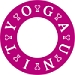  Die Teilnahme an unserem Unterricht ist nur nach vorheriger schriftlicher Anmeldung und Bestätigung, mit Euren aktuellen und vollständigen Kontaktdaten zur Dokumentation von Infektionsketten, möglich...  Die Reservierung Eures Platzes ist verbindlich und erfolgt in der Reihenfolge der Anmeldung... Stornieren bitte bis spätestens 3 Stunden vor Unterrichtsbeginn... In der YogaUnity können wir mit max. 4 Teilnehmenden (Sicherheitsabstand und 10m2!!) unterrichten, sobald das wieder erlaubt ist... Info und Termine folgen! Ab 15. Juni 2020, möchte ich Euch ab 4 Teilnehmenden und mit max. 10 Teilnehmenden im Garten unterrichten... (Der Boden muss trocken, Eure Kleidung der Temperatur angemessen sein). Bei Nässe fällt der Unterricht ersatzlos aus! Der Preis für eine Yogastunde (90 Minuten) beträgt 15,00€, in bar... Bitte erlaubt mir, Eure aktuellen Punktekarten aufzubewahren, bis wir wieder ohne Einschränkungen in geschlossenen Räumen miteinander üben können! Bringt bitte immer Eure eigene Matte, Sitzkissen, Hilfsmittel und Decken mit... (Gegen Pfand von 50,00€ könnt Ihr bei mir langfristig eine gebrauchte Matte ausleihen, die dann auch gereinigt wieder zurückgegeben werden kann – nur dann gibt´s das ganze Pfand zurück ! Einmaliges Ausleihen ist leider nicht möglich) Matten & Co könnt Ihr jederzeit auch bei mir bestellen und kaufen! Bitte mit eigenem Nasen-/MundSchutz ankommen und abreisen. Erst auf der Matte kann der Schutz abgenommen werden... Kommt bitte recht pünktlich - max. 15 Minuten vorher, damit sich die gemeinsam verbrachte Zeit so kurz wie möglich gestaltet...Unsere geliebten Schwätzle gibt´s dann später, wenn´s wieder sicher ist! Jederzeit den Mindestabstand von 1,5 Meter einhalten und auch vor und nach dem Unterricht beibehalten... Bitte umgezogen, in bequemer Kleidung zum Unterricht kommen, um möglichst jeden Aufenthalt in der Umkleide zu vermeiden... Die Matten bitte nur auf den markierten Flächen auslegen... Leider kann ich Euch zur Zeit keine Getränke, Tee oder Wasser anbieten – bitte selber mitbringen, was Ihr an Verpflegung braucht... Es werden keine Hilfestellungen möglich sein – also bitte noch achtsamer in der eigenen Wahrnehmung üben...Habt vielen Dank für Euer Verständnis, Eure Mithilfe und wertvolle Achtsamkeit – nur so kann unser Zusammensein und Yoga in CoronaZeiten - möglichst sicher für alle - gelingen!